       Министерство образования, науки и молодежи Республики Крым Направление: математика Вычисление квадратного корня поМетоду бантик-бабочка                                                                   Работу выполнил:                                                                   Олексенко Кирилл                                                                   Константинович                                                                   ученик 8-Г класса                                                                   муниципального бюджетного                                                                   общеобразовательного учреждения                                                                  «Лицей Крымской весны»                                                                      Симферопольского района                                                                                                                                                    .                                                                   Научный руководитель:                                                                   Джемалединова Майе Юсуфовна,                                                                   учитель математики муниципального                                                                   бюджетного общеобразовательного                                                                   учреждения                                                                  «Лицей Крымской весны»                                                                      Симферопольского района.                           г.  Симферополь – 2023 Конец формыСОДЕРЖАНИЕ   ВВЕДЕНИЕ…………………………………………………………………3   История происхождения метода умножения «в столбик»……………4   Экспериментальный метод умножения «бантик - бабочка».....………54.       Способ извлечения квадратного корня по схеме бантик-бабочка……75.       Достоинства нового способа нахождения корня числа……………....166.       ЗАКЛЮЧЕНИЕ………………………………………………………….....177.       СПИСОК ИСПОЛЬЗОВАННЫХ ИСТОЧНИКОВ…………….……...…188.       ПРИЛОЖЕНИЯ……….………………………………………….………...19ВВЕДЕНИЕ                          «Математика - это удивление, а через удивление познается мир».                                                                                                      (Неизвестный автор)В прошлом году я рассказывал про мой метод умножения для двухзначных чисел «Бантик-бабочка», который я случайно придумал, умножая числа «столбиком». Тогда мы посмотрели, как просто работает новый метод.
В двух словах напомню самое главное о нем: бантик получился похож на английскую большую букву «N». Только с соединенными концами.  А последовательность действий в методе такая: Запишем переумножаемые числа одно над другим. Выполняем умножение первого числа в направлении с низу вверх - (запишем результат для удобства в колонки), потом наискосок вниз-опять записываем, снова строго вверх-третий результат, а потом, соединяя конец с самым началом, - и это будет четвертый. Его поместим в предыдущую колонку. Результаты последовательно складываются. Вот так получим ответ. А в этом году я представляю вам продолжение. А именно: Можно ли прочитывая схему бантик-бабочка в обратном направлении, и найти корень числа, из полученного произведения. На эту мысль меня надоумили некоторые совпадения, которые получились при умножении одинаковых чисел. Ведь математика логична и последовательна А это значит, что надежда у нас есть. Итак, приступим.Цель работы: Подтвердить или опровергнуть предположение, что новый метод извлечения квадратного корня правильный.Задачи исследования:1.Провести исследование с помощью вычислений с использованием метода «Бантика-бабочки».2. Доказать на примерах, что новый метод работает.3. Провести анкетирование среди учащихся в школе и взрослых на предмет удобства метода. Объект исследования: экспериментальный способ нахождения квадратного корня с помощью метода «Бантик-бабочка».Гипотеза исследования: я предполагаю, что возможно найти моим методом квадратный корень числа с использованием схемы «бантик-бабочка». Методы исследования: Математические вычисления; опрос знакомых; анализ и сравнение полученных данных;2. История метода умножения в столбик.  За тысячелетия развития математики было придумано много способов умножения. Считалось, что для овладения искусством быстрого умножения нужно особое природное дарование. Простым людям, не обладающим особым математическим даром, это искусство недоступно. В книге В. Беллюстина «Как постепенно дошли люди до настоящей арифметики» (1914) изложено 27 способов умножения, причем автор замечает: «весьма возможно, что есть и еще (способы), скрытые в тайниках книгохранилищ, разбросанные в многочисленных, главным образом, рукописных сборниках».И все эти приемы умножения — «шахматный или органчиком», «загибанием», «по частям или в разрыв», «крестиком», «решеткой», «задом наперед», «ромбом», «треугольником», «кубком или чашей», «алмазом» и прочие, соперничали друг с другом в громоздкости и сложности. Усваивались они с большим трудом и лишь после продолжительной практики. Самым доступным считается метод умножения в столбик. (Прил. Рис.1)Изучение математики развивает логическое мышление, память, гибкость ума, приучает человека к точности, к умению отделять главное от незначительного.3. Экспериментальный метод умножения «бантик-бабочка» для двузначных чисел. Суть экспериментального способа умножения «бантика-бабочки» состоит в том, что последовательность промежуточных умножений мы записываем в том порядке, в котором привыкли читать и писать с самого детства. (Прил. Рис.2)Итак, разберем, например, такой пример.     Пусть будет: 33*34 Запишем пример столбиком, то есть одно число над другим. И не имеет значение какое вверху будет, а какое внизу окажется.Первое действие будет соответствовать первой черточке, с которой мы начинаем рисовать латинскую букву N                                                 Итак: 33 (Прил. Рис.3)        34 (3*3=9) 9 - это первый результат, и мы запишем его в 1-ую колонку.Дальше, во 2-ом действии, соответственно диагональной перекладинке  буквы, мы перемножаем уже (3*4=12) 12 - запишем во вторую колонку. Колонки между собой для удобства можно разграничить вертикальными линиями. В 3-ем действии (4*3=12) это число будет находится уже в 3-ей колонке, и вот мы дошли до конца буквы, а теперь пойдем в обратную сторону. В 4-ом действии надо будет снова перемножить числа, (3*3=9);Этим действием мы соединим начало и конец буквы.А результаты тогда тоже станем записывать в колонки в обратном направлении, то есть «9» мы запишем в центральную колонку, рядом ниже. Вот таком образом:9\12\12    \ 9 \Теперь подведем черту и просто сложим.9\12\12    \ 9 \…......…...       \    \2        Через колонку переходят десятки. 9\12\12    \ 9 \…......…...	Далее: 12+9+1=22, запишем далее       \  2 \2      	в средней колонке тоже-2Далее переносим десятки в следующую колонку9\12\12    \ 9 \…......…...  11 \ 2 \2      И так в первой колонке будет: 9+2=11Итого: 33*34=1122.Так работает мой экспериментальный метод умножения «бантик-бабочка».Но есть еще одно интересное, что можно увидеть в нем при умножении двух одинаковых чисел. Вот пример: 32*323232    	будет:  9\6\4                                               \6\                                            ………..                                             10 \2\ 4Или вот:24*24	Будет:  4\8\16	\8\24	…………24                                           5 \7 \6Или вот:41*41	Будет:   16\4\1	 \4\41                                          ………..41                                            16 \8\14.Способ извлечения квадратного корня по схеме бантик-бабочка.В случае умножения одинаковых чисел, мы видим, что в средней колонкеПолучаются одинаковые числа. Так будет происходить каждый раз.Поэтому я подумал, что это можно использовать и для обратного процесса. А именно, что можно разложить полученное произведение обратно на множители. (Прил.Рис.4)Можно записать так:Обозначим неизвестный корень как: ab*ab То есть:  ab*ab ab*ab = 1681= 16\8\1То есть: первое действие будет это как a*aВторое действие это: a*bТретье действие: b*bИ четвертое - тоже a*bТеперь подставим в схему:(Прил.Рис5;6)                                   a*a\ 2a*b\ b*b	a*a\ a*b\ b*b	\ a*b \	………………………………..	16	\	8	   \ 1Мы видим, что число 16 должно содержать a*a, А число 8 должно содержать: a*b+a*b=2 a*bИ число 1 должно содержать: b*b16 это 4*4, тогда a=4Проверим: Первое действие: 4*4=16, тогда схема будет выглядеть так:                        16\ 4b\ b*b	 \ 4b\                         ……………                            16 \ 8 \ 1Второе действие: Значит, что 8=4b+4bЭто будет простое уравнение, из него можно просто найти, чему равно b8=8 bb= 8:8b=1Получилась 1. И вот в третьем действии мы видим1= b*bЗначит вроде бы все сходится. У нас получилось: ab= 41Но давайте возьмем еще проверим. Вот возьмем другое число. Пусть 54*54  54*54По методу «бантик-бабочка» будет:                                           25\20\16	\20\	…………...                                              29 \ 1 \6Мы видим, что число 29 содержит в себе не только a*a, но еще к этому +4 десятка из предыдущей колонки, значит, если число не является ровным квадратом какого-то числа, то следует искать в нем меньшее, которое все-таки даст нам ровный квадрат, а его кусочек положим обратно в среднюю колонку, откуда он пришел. Это выглядит так: 25=a*a+4,  25=5*5  То есть: a=5,Значит, во второй колонке будет:                            29\ 5b\ b*b	    \ 5b\                   ………….................                      25 \4десятка+1\6Найдем теперь b.41=5b+5b41=10b, Мы видим, чтобы число поделилось ровно, мешает 1.А мы точно знаем, что оно должно делится ровно. Значит лишний кусочек снова перенесем в предыдущую колонку.Тогда будет: 40=10bb= 40:10b= 4                          25\5b\b*b	    \5b\                  ………….................                              25 \40\16Когда мы перенесли 1десяток в предыдущую колонку, то там получилось 16.Значит, что b*b=16b= 4, То есть ab=54.Но вот возьмем еще такой пример 49*49  48*48Получается: 16\32\64                            \32\	…………….                          23 \ 0 \4Итак, попробуем разобраться с таким сложным числом.Вот мы видим число 23. Оно должно иметь в себе чистый квадрат. А в 23 помещается следующее такое - только 16. А это значит, что a=4.Значит: 23-16=7, То есть:                          16\4b\b*b	    \4b\                  ………….................                              23 \ 0 \4Значит:                          16\4b\b*b	    \4b\                  ………….................                              16 \ 70 \4Итак, мы выяснили, что a=4.Значит, 70=4b+4b70=8bb= 70:8Мы видим, что 70 на 8 не делится, а это значит, что поделится ровно ему что-то мешает. Это «что-то» мы от 70 отнимем самый маленький кусочек, чтобы можно было поделить ровно. Это будет 64. Запишем так:                          b= 64:8 и наш кусочек (70-64=6)               b=8Получается, что:                    ….+6                         16 \ 64 \64Итого:                         ab= 48.Ну и еще такой пример: 66*66  66*66По схеме получается: 36\36\36                                            \36\	…………..                                          43 \ 5 \6То есть найдем из 43 ближайшее наименьшее число, способное нам дать квадрат. Это будет 36, значит a=6.Итак: 43-36=7.Запишем:	....+7	36\75\ b*b75=6b+6b75=12b75 также не делится ровно. А делится 72. А остаток 75-72=3. Его мы и перенесем в предыдущую колонку.                           36\72\ 3636=6*6, значит b=6, то есть ab=66.Ну еще один пример. 49*49 (Прил.Рис7)  49*49По схеме будет: 16\36\81	\36\	…………..                                 24 \ 0 \1Из 24 найдем искомое число, это будет 16. То есть a=4.Далее: 24-16=8                                …+8	16\80\b*bДалее: 80=2 a*b80=2*4b80=8bb=80:8b=10 Здесь мы видим, что 80 делится ровно, но b, получается двузначным, но значение b, может быть только однозначным, а это значит, что не больше 9. То есть 9 нам и подойдет.Если b =9 Значит ab=49Теперь проверим, правильно ли мы посчитали. Для этого подставим вместо букв в нашу схему полученные числовые значения:	80=2 a*b	80=2*4*9+ Неизвестный хвостНазовем его просто «Хвост», так короче.	80=72+Хвост	Хвост=80-72	Хвост=8Значит всего 8 десятков нам надо перенести в самую правую колонку, где у нас есть еще одна 1. Итого: 80+1=81То есть по схеме выходит: b*b=81, а мы знаем, что 81 это квадрат 9.Значит все посчитано верно. Еще один пример. Пусть будет 19*19.  19	*19                      1\9\81                         \9\                      ………                   3\6\1Теперь разложим обратно: 361                                               3\6\1По схеме aa\2ab\bb:  Из 3 можно взять только квадрат 1. Это 1.Значит a=1. В предыдущую колонку идет 2 десятка и будет там 26.	26=2*1 b	26=2 b	b= 26:2	b= 13Но так как мы знаем, что b не может быть двузначным, то есть может быть не более 9. То есть тут вообще просто: b =9 Значит ab=19.А теперь проверим, правильно ли мы все посчитали.Для этого кое-что надо перенести в предыдущую колонку. Но что перенести надо посмотреть:	26= 2 ab+ ХвостТак как a=1и b=9. Как мы уже нашли, то хвост будет:	26=2*1*9+Хвост	26=18+Хвост	Хвост=26-18	Хвост=8Вот и получилось, что в самой правой колонке получилось 81.А 81, это и есть 9 в квадрате, так что все сходится. И при том замечательно сходится!На основе приведенных примеров, можно сделать вывод о том, что схема нахождения двузначных корней методом «бантик-бабочка» выглядит как-то так:	             a*a\ 2a*b\ b*b4. Достоинства нового метода вычисления двузначных квадратных корней.И, я думаю, что именно простота и есть его главное достоинство. Другие взрослые и ребята тоже со мной согласились.Вывод: придуманный мною способ вычисления двузначный корней по схеме «Бантика-бабочки» Работает! Мне нравится, что он разграничивается палочками и промежуточные вычисления записываются в колонки. Так вычисления получаются не особо сложные. Мне он нравится. Думаю его доработать и для вычисления трехзначных корней. Может тоже что-то получится. 7.ЗаключениеРазные способы вычислений, что как в прошлом, так и в будущем, без математики не обойтись.Данное исследование можно использовать для проведения математических кружков и факультативов, для подготовки учащихся к математическим олимпиадам и турнирам.Своей исследовательской работой мне хотелось бы доказать своим зрителям, что умножение чисел совсем не только монотонное занятие, но оно может быть интересным и неожиданным. Поработав с материалом, я сделал такие выводы:Существует множество разнообразных способов умножения, причем, каждый имеет, достоинства и недостатки.Метод умножения «бантика-бабочки» оказался работающим, достаточно быстрым и удобным даже для вычисления квадратных корней.На собственном примере я убедился, что существуют еще не открытые способы выполнения умножения и можно найти способы, более быстрые или надежные, чем даже всем привычный классический способ «в столбик». Может быть, и мой способ умножения когда-нибудь станет одним из них.Мы рассмотрели наш экспериментальный способ умножения и следствие из него для вычисления квадратных корней. Теперь осталось научиться эти приемы довести до автоматизма, и такое умножение каждому будет по плечу.В результате исследовательской работы можно сделать вывод:Исходя из всего этого, можно смело сказать, что моя поставленная гипотеза доказана.8.СПИСОК ИСПОЛЬЗОВАННЫХ ИСТОЧНИКОВ1. Александрова Э.И. «Математика. 7 класс». Москва, «Дом педагогики», 2013 2. Захарова, Ямшинина: Математика. 6 класс. Подготовка к ВПР. Ответы, комментарии и рекомендации. Методическое пособие.3. Крысин А.Я., Руденко В.Н., Садкова В.И., Соколова А.В., Шепетов А. С, Колягин Ю.М. Поисковые задачи по математике (5-6 классы).4. Сорокин Т.И. «Занимательные задачи по математике». Москва, «Просвещение», 2014 г.5. Советский энциклопедический словарь. Москва, «Советская энциклопедия», 1988 г.6.https://multiurok.ru/7.https://school-science.ru/8.https://nsportal.ru/9.https://www.eduherald.ru/10.https://kopilkaurokov.ru/11.https://xn--j1ahfl.xn--p1ai/12.https://greecehist.ru/13.https://ped-kopilka.ru/                                                 ПРИЛОЖЕНИЯРис. 1.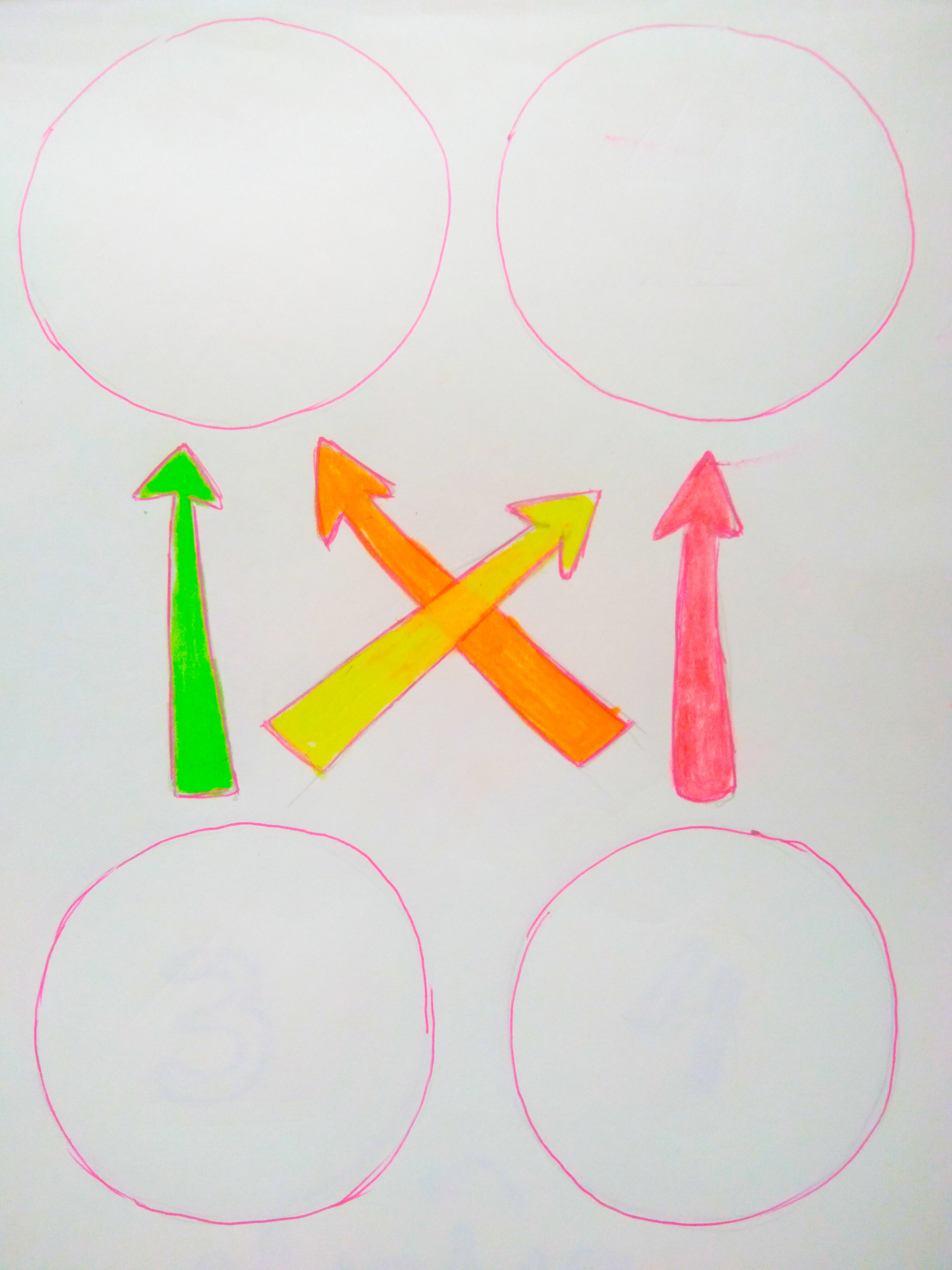   Рис.2.  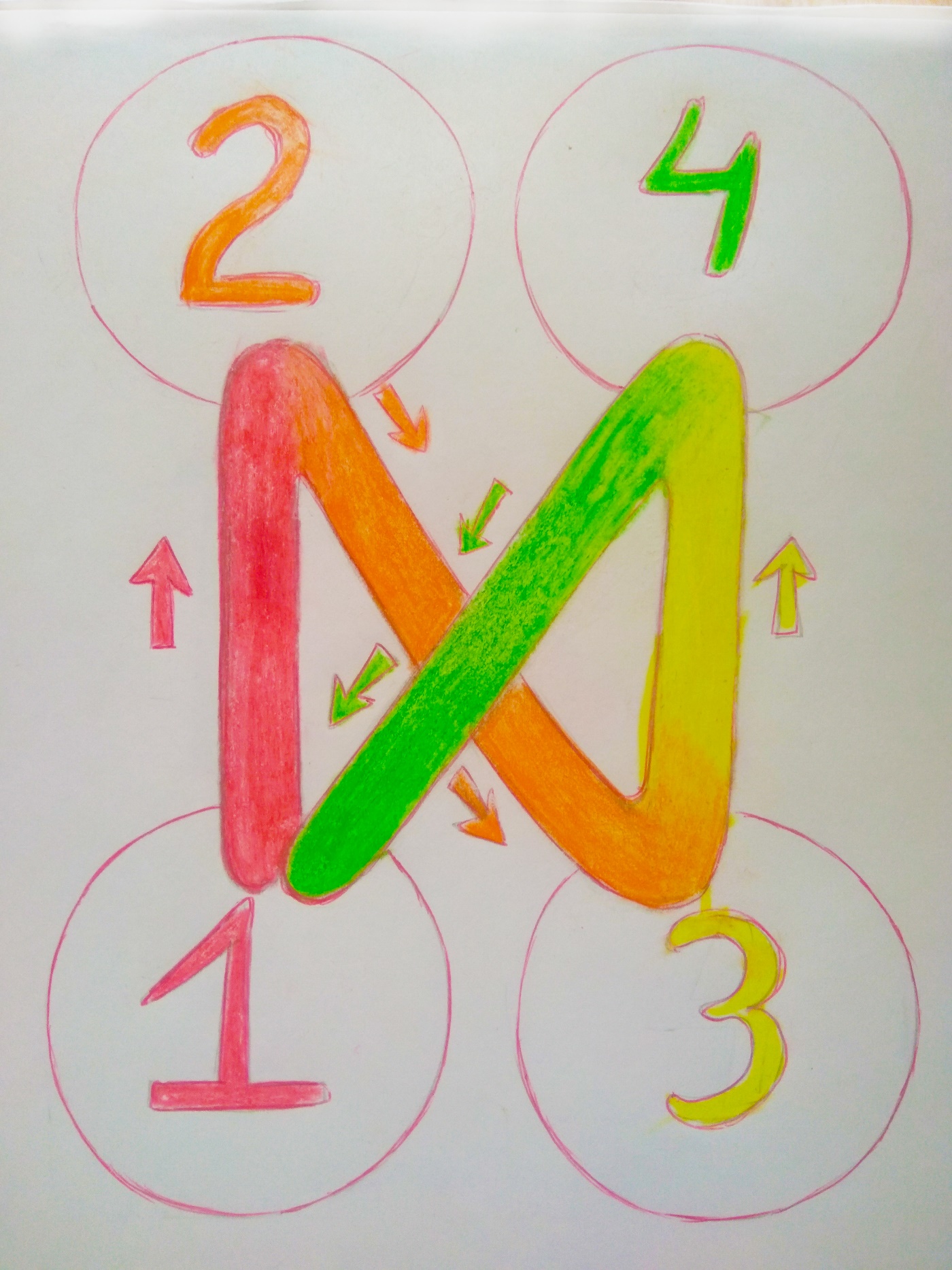 Рис. 3.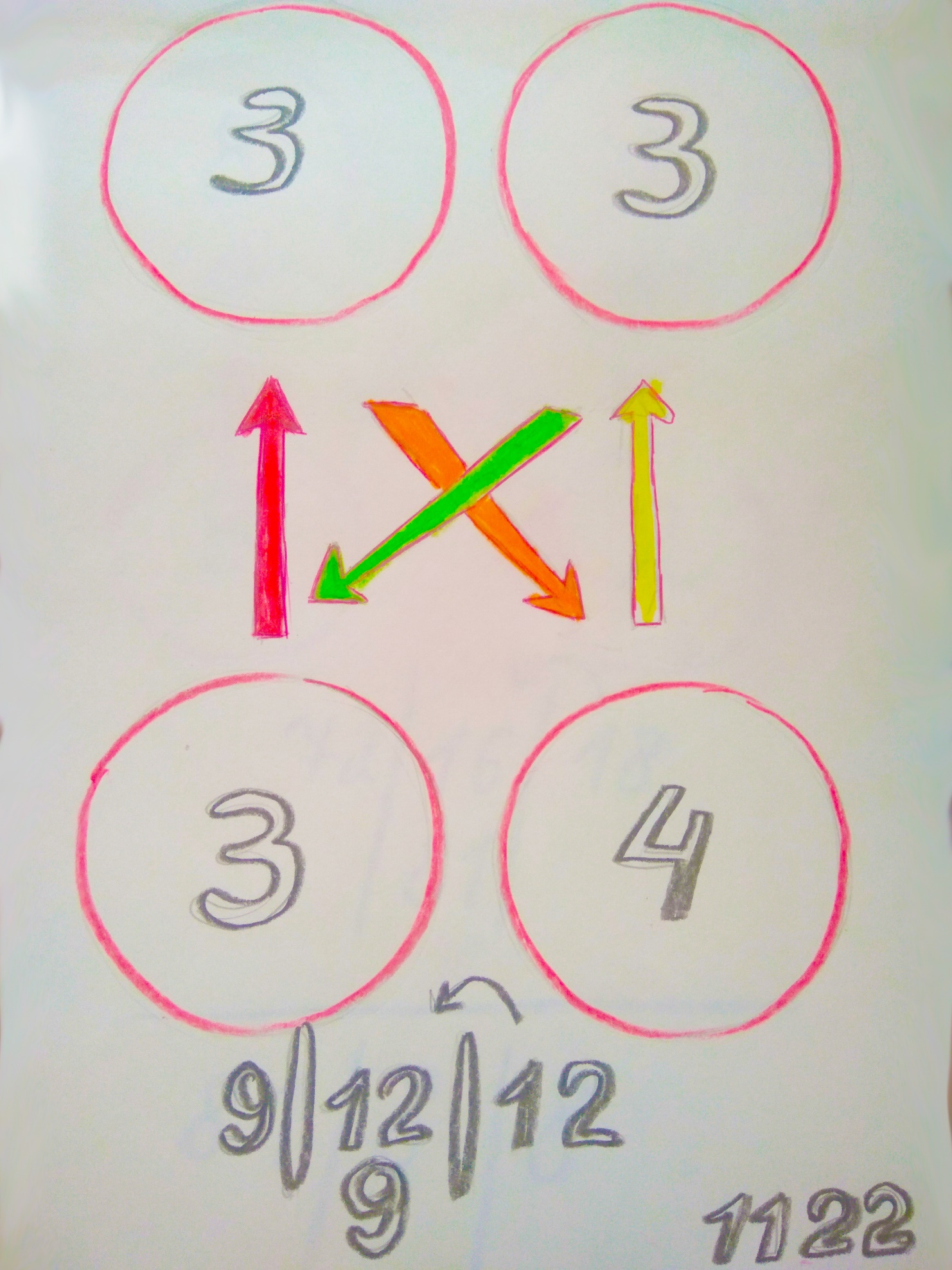 Рис. 4.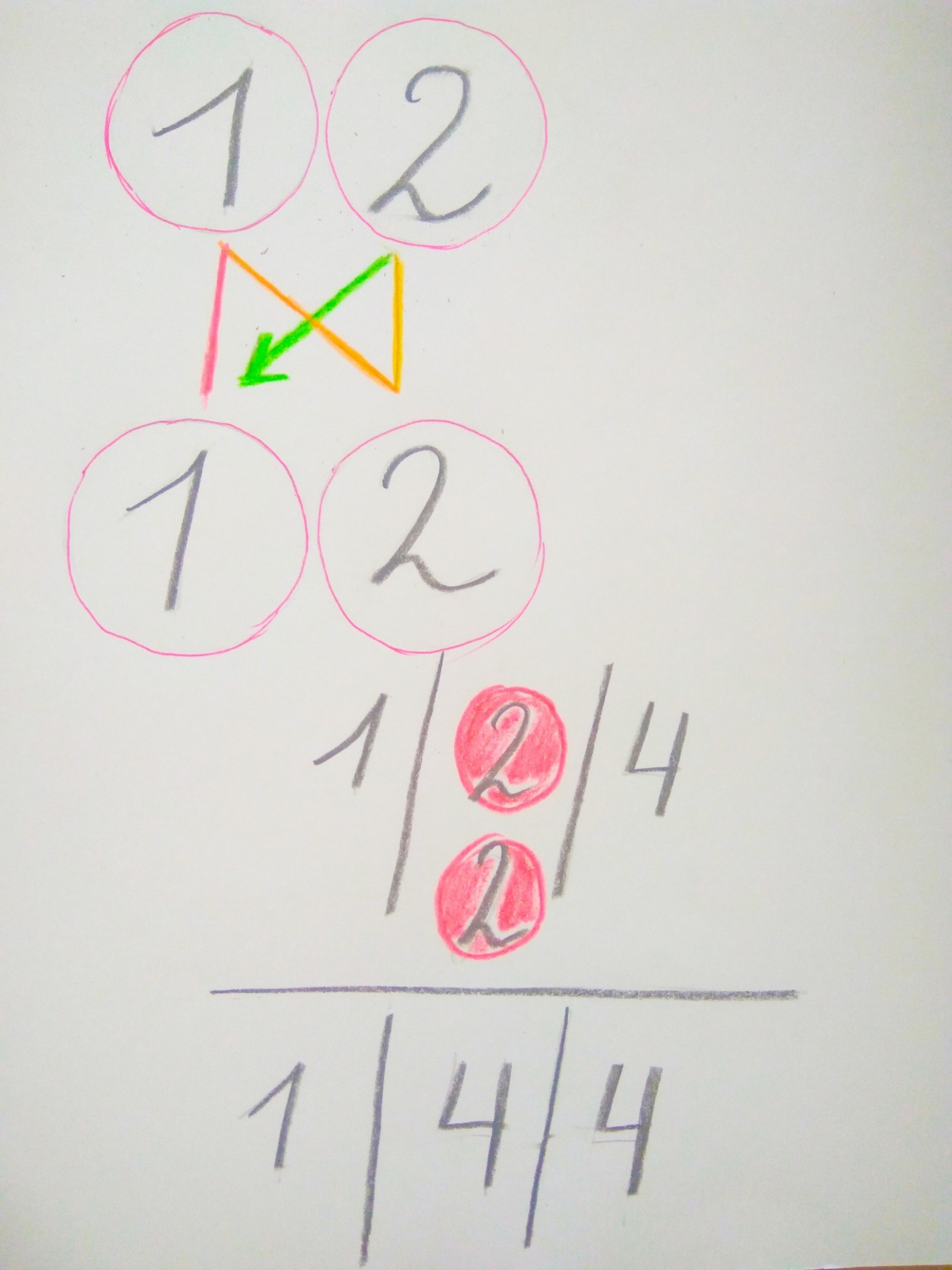 Рис.5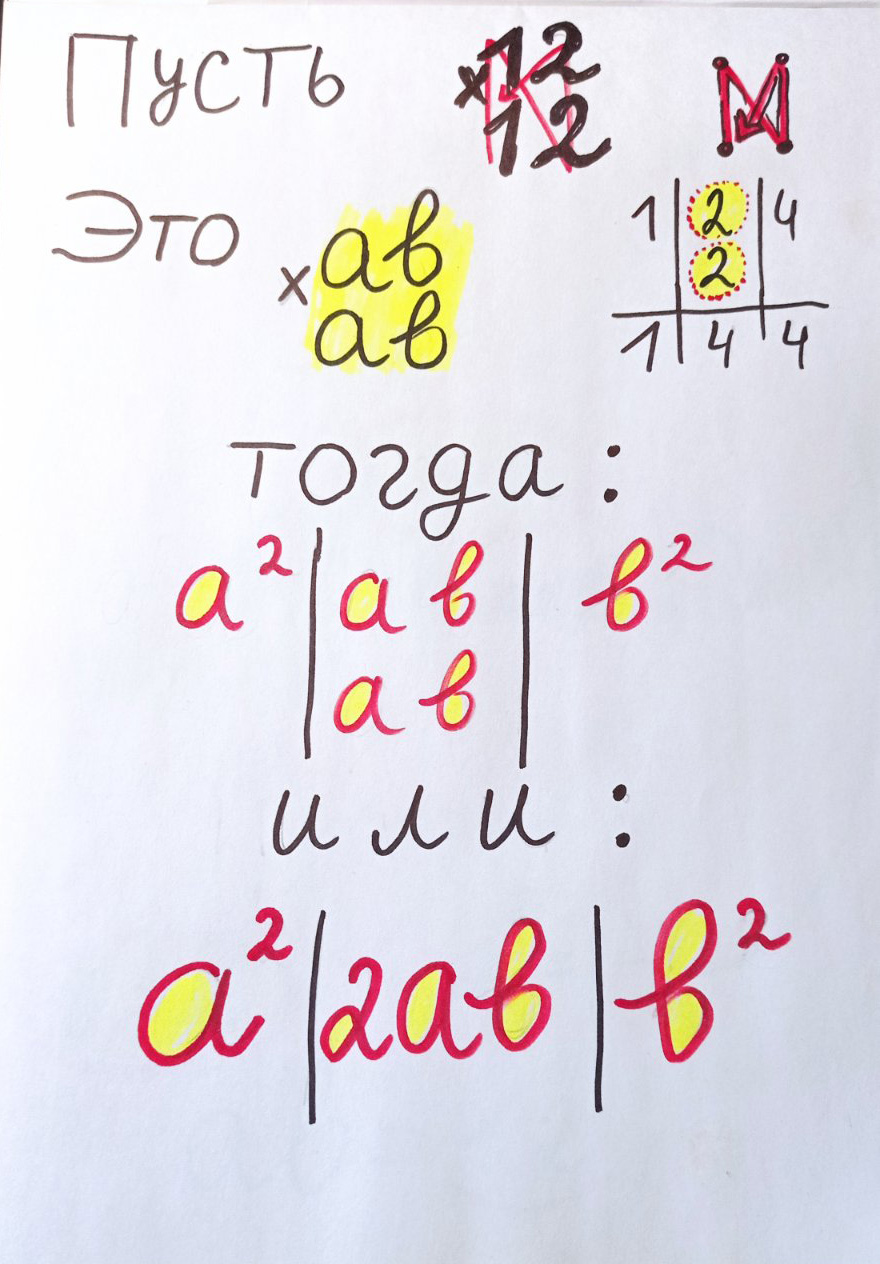 Рис.6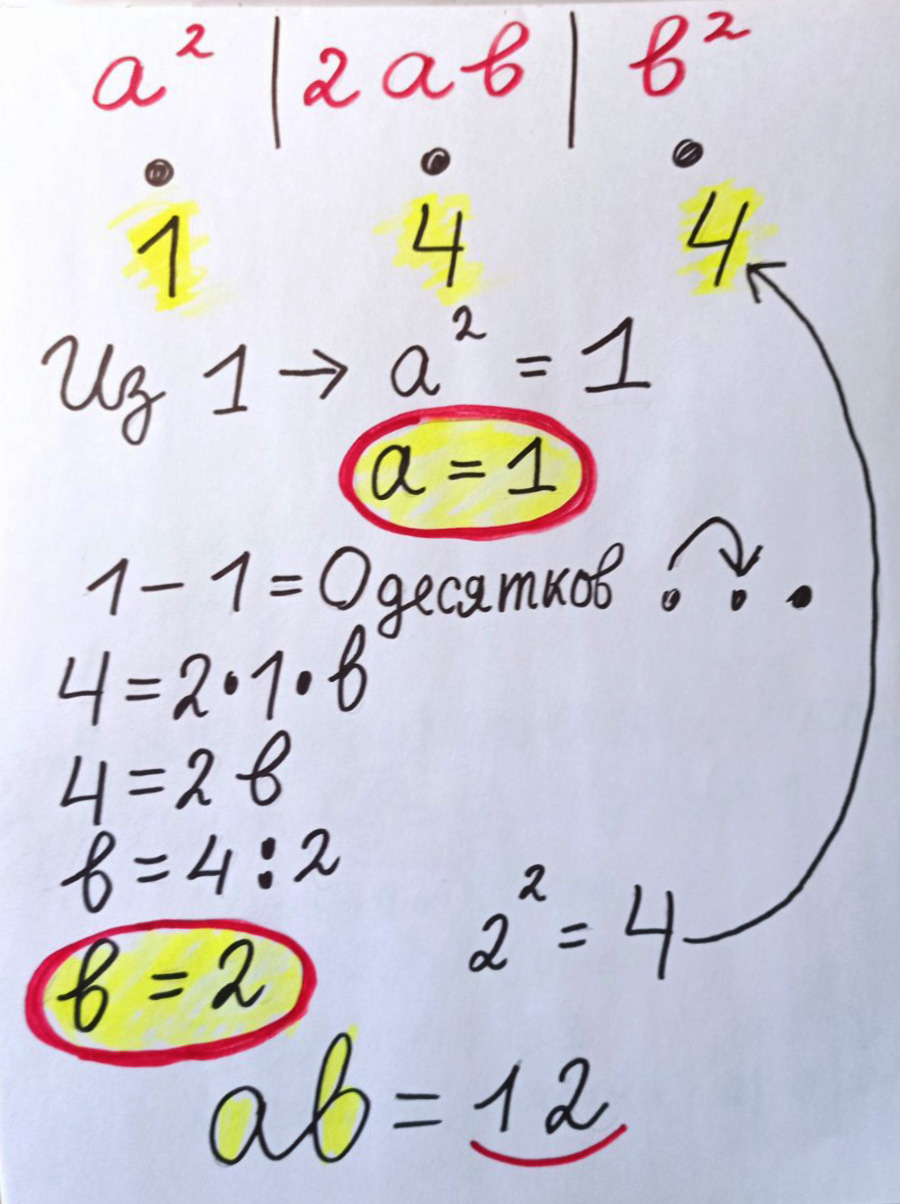 Рис.7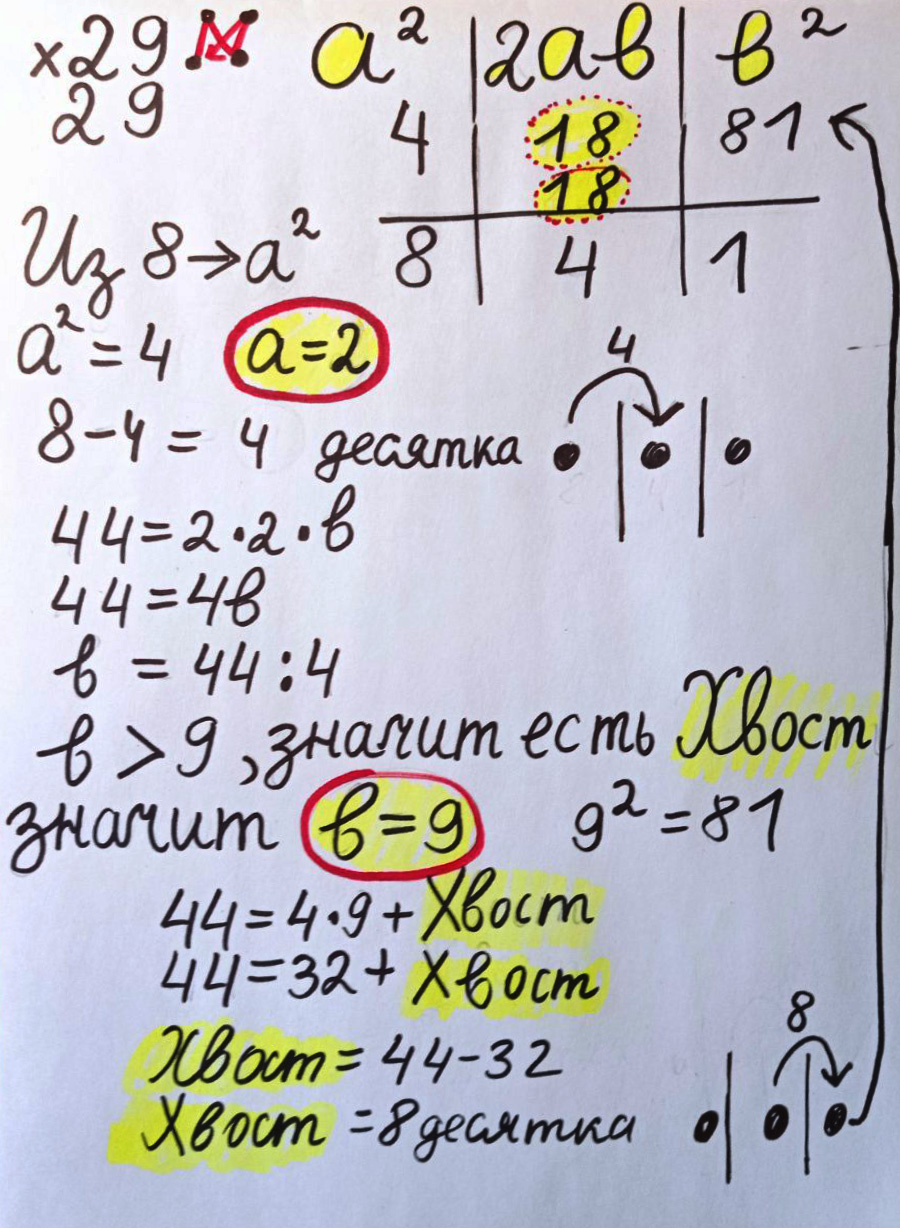 